                                                                                                    Berlin-Buch, 10.02.2020Einladungzur öffentlichen Mitgliederversammlung des Fördervereins Kirchturm Buch e.V. am 18.03.2020, 19 Uhr, im Gemeindehaus der Ev. Kirchengemeinde Berlin-Buch, Alt-Buch 36, 13125 BerlinSehr geehrte Damen und Herren, liebe Freunde und Förderer der Bucher Schlosskirche,zu unserer jährlichen öffentlichen Mitgliederversammlung laden wir Sie sehr herzlich ein. Tagesordnung:Nach musikalische Einleitung durch Anna Vlot, Gesang  1. Begrüßung				                                  H. Kleinau  2. Bericht des Vorstands			                       H. Kleinau  3. Bericht des Schatzmeisters		                 F.Bauckhage-Hoffer             4. Bericht der Kassenprüfer                               U.Eichler, Ch. Prietzel  5. Neuwahl des Vorstandes                                               W.Schößler  6. Bericht des Architekturbüros                                             B.Redlich  7. Aussprache  8. Entlastung des Vorstands				  9. Ausblick auf 2020			                                  H. KleinauÄnderungswünsche richten Sie bitte schriftlich bis zum 29.02.2020 an die Adresse des Fördervereins.Falls Sie Ihren Jahresbeitrag 2019 noch nicht entrichtet haben sollten, bitten wir um Überweisung, damit Ihr Stimmrecht gesichert ist.Mit freundlichem Gruß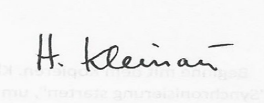  Dr. H. KleinauVorsitzender des FördervereinsAnlage: Protokoll der Mitgliederversammlung vom 20.03.2019